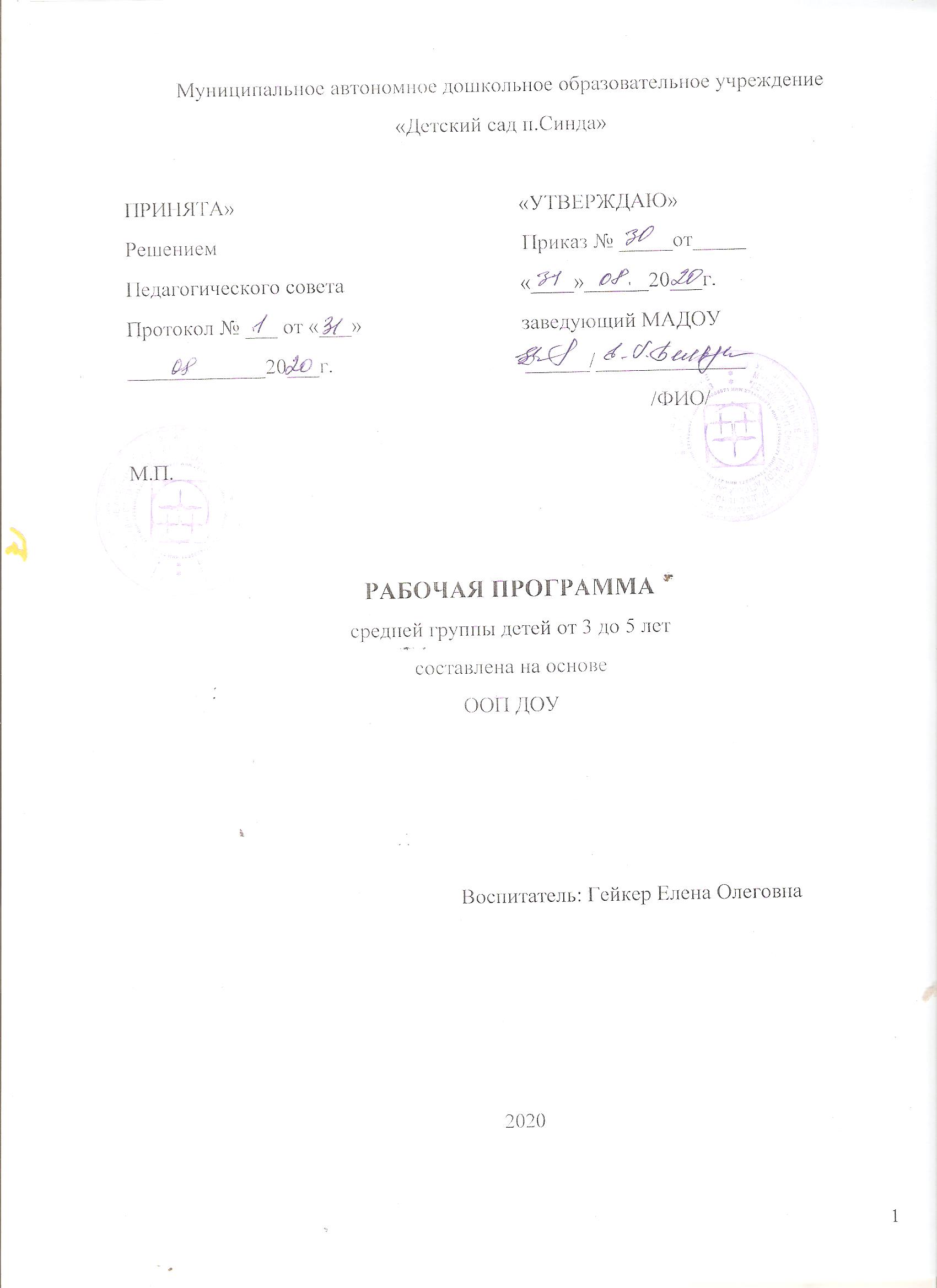 СОДЕРЖАНИЕ1.Целевой раздел.................................................................................................3 1.1 Пояснительная записка…………………………………………………......31.2 Цель и задачи рабочей программы………………………………………….41.3.Принципы и подходы к формированию рабочей программы…………….51.4.Планируемые результаты освоения программы………………………......61.5.Возрастные и индивидуальные  особенности детей 3-5 лет……………...71.6. Социальный паспорт группы………………………………………………82. Содержательный раздел...............................................................................102.1 Содержание психолого-педагогической работы по освоению               детьми 3-5 лет  образовательных областей.......................................................10«Социально-коммуникативное развитие»...................................................10 «Познавательное развитие»……………………………………………….10«Речевое развитие»………………………………………………………...11 «Художественно-эстетическое развитие»……………………………….11«Физическое развитие»…………………………………………………....112.2Методики, технологии, средства воспитания…………………………….122.3Национально-региональный компонент…………………………………..13 3.Организационный раздел................................................................................223.1. Режим пребывания детей...............................................................................223.2.Планирование образовательной деятельности …………............................253.3 Комплексно -тематическое планирование…………………………………28 3.4 Предметно-развивающая среда…………………………………………... 323.5Программно-методическое обеспечение……………………......................361.Целевой раздел.1.1.Пояснительная запискаНастоящая рабочая программа разработана на основе  образовательной программы ДОУ - в соответствии с ФГОС к структуре основной общеобразовательной программы дошкольного образования для детей среднего дошкольного возраста.Рабочая программа определяет содержание и организацию образовательной деятельности детей средней группы, и направлена на формирование общей культуры, развитие физических, интеллектуальных и личностных качеств, формирование предпосылок учебной деятельности, обеспечивающих социальную успешность, сохранение и укрепление здоровья детей.Реализация рабочей программы осуществляется в процессе разнообразных видов деятельности:1. Образовательная деятельность, осуществляемая в процессе организации различных видов детской деятельности (игровой, коммуникативной, трудовой, познавательно-исследовательской, продуктивной, музыкально-художественной, чтения)2. Образовательная деятельность, осуществляемая в ходе режимных моментов3. Самостоятельная деятельность детей4. Взаимодействие с семьями детей по реализации рабочей программы.Таким образом, решение программных задач осуществляется  в совместной деятельности взрослых и детей и самостоятельной деятельности детей не только в рамках непосредственно образовательной деятельности, но и при проведении режимных моментов в соответствии со спецификой дошкольного образования.Содержание рабочей программы включает совокупность образовательных областей, которые обеспечивают разностороннее развитие детей с учетом их возрастных и индивидуальных особенностей по основным направлениям: физическому, социально - коммуникативному, познавательно - речевому и художественно - эстетическому развитию.Данная рабочая программа разработана в связи с внедрением ФГОС в образовательный процесс ДОУ.Срок реализации Программы - 1 год (2020 - 2021 учебный год) АктуальностьРабочая программа предназначена для организации образовательной деятельности с детьми средней группы (дети 3 - 5 года).Основу примерной рабочей программы составляет подбор материала для развернутого перспективного планирования, составленного по программе дошкольного образования «От рождения до школы» под редакцией Н.Е. Вераксы, Т.С. Комаровой, М. А. Васильевой.В программе на первый план выдвигается развивающая функция образования, обеспечивающая становление личности ребенка и ориентирующая на его индивидуальные особенности.При разработке программы учитывалось комплексное решение задач по охране жизни и укреплению здоровья детей, всестороннее воспитание, обогащение развития на основе организации разнообразных видов детской деятельности.В программе комплексно представлены все основные содержательные линии воспитания, обучения и развития ребенка. Нормативные документы.Рабочая  программа дошкольного образования (далее - Программа) разработана в соответствии с федеральным  государственным образовательным стандартом  дошкольного образования (Приказ Министерства образования и науки РФ от 17 октября 2013 г. №1155 «Об утверждении федерального государственного образовательного стандарта дошкольного образования») и с учетом примерной основной образовательной программы дошкольного образования, одобренной решением федерального учебно-методического объединения по общему образованию (протокол от 20 мая 2015 г. № 2/15).Федерального закона от 29 декабря 2012 г. №273 – ФЗ «Об образовании в Российской Федерации» (собрание законодательства РФ, 2012, №53, ст.7598; 2013, №19, ст.2326);Устава МАДОУ «Детский сад п. Синда»;САНПиН 2.4.1.30.49 - 13;Конвенция о правах ребёнка.1.2.  Цель и задачи реализации ПрограммыЦель Программы: проектирование социальных ситуаций развития ребёнка и развивающей предметно-пространственной среды, обеспечивающих позитивную социализацию, мотивацию и поддержку индивидуальности детей через общение, игру, познавательно-исследовательскую деятельность и другие формы активности. Задачи:- охрана и укрепление физического и психического здоровья детей, в том числе их эмоционального благополучия;- обеспечение равных возможностей для полноценного развития каждого ребёнка в период дошкольного детства независимо от места проживания, пола, нации, языка, социального статуса;- создание благоприятных условий развития детей в соответствии с их возрастными и индивидуальными особенностями, развитие способностей и творческого потенциала каждого ребёнка как субъекта отношений с другими детьми, взрослыми и миром;- объединение обучения и воспитания в целостный образовательный процесс на основе духовно-нравственных и социокультурных ценностей, принятых в обществе правил и норм поведения в интересах человека, семьи, общества;- формирование общей культуры личности детей, развитие их социальных, нравственных, эстетических, интеллектуальных, физических качеств, инициативности, самостоятельности и ответственности ребёнка, формирование предпосылок учебной деятельности;- формирование социокультурной среды, соответствующей возрастным и индивидуальным особенностям детей;- обеспечение психолого-педагогической поддержки семьи и повышение компетентности родителей (законных представителей) в вопросах развития и образования, охраны и укрепления здоровья детей;- обеспечение преемственности целей, задач и содержания дошкольного общего и начального общего образования.1. 3. Принципы и подходы к формированию рабочей образовательной программыРабочая программа средней группы сформирована в соответствии с принципами и подходами, определёнными Федеральными государственными образовательными стандартами:полноценное проживание ребёнком всех этапов детства (младенческого, раннего и дошкольного возраста), обогащения (амплификации) детского развития;индивидуализацию дошкольного образования (в том числе одарённых детей и детей с ограниченными возможностями здоровья); содействие и сотрудничество детей и взрослых, признание ребенка полноценным участником (субъектом) образовательных отношений;поддержку инициативы детей в различных видах деятельности;          партнерство с семьей;приобщение детей к социокультурным нормам, традициям семьи, общества и государства;формирование познавательных интересов и познавательных действий ребенка в различных видах деятельности;возрастную адекватность (соответствия условий, требований, методов возрасту  и особенностям развития);учёт этнокультурной ситуации развития детей.обеспечение преемственности дошкольного общего  и  начального общего образования.Принципы, сформулированные на основе особенностей Примерной общеобразовательной программы дошкольного образования «От рождения до школы» под редакцией Н. Е. Вераксы, Т. С. Комаровой, М.А. Васильевой в соответствии с ФГОС:соответствует принципу развивающего образования, целью которого является развитие ребенка;сочетает принципы научной обоснованности и практической применимости (содержание Программы соответствует основным положениям возрастной психологии и дошкольной педагогики и, как показывает опыт может быть успешно реализована в массовой практике дошкольного образования);соответствует критериям полноты, необходимости и достаточности (позволяя решать поставленные цели и задачи при использовании разумного «минимума» материала);обеспечивает единство воспитательных, развивающих и обучающих целей и задач процесса образования детей дошкольного возраста, в ходе реализации которых формируются такие качества, которые являются ключевыми в развитии дошкольников.1.4. Планируемые результаты освоения программы          В соответствии с ФГОС дошкольного образования специфика дошкольного детства и системные особенности дошкольного образования делают неправомерными требования от ребенка дошкольного возраста конкретных образовательных достижений. Поэтому результаты освоения Программы представлены в виде целевых ориентиров дошкольного образования.              Целевые ориентиры представляют собой возрастные характеристики возможных достижений ребенка к концу младенческого (первое и второе полугодия жизни), раннего (от 1 года до 3 лет) и дошкольный возраста (от 3 до 7 лет).    Целевые ориентиры образования в среднем возрасте:ребенок интересуется окружающими предметами и активно действует с ними; эмоционально вовлечен в действия с игрушками и другими предметами, стремится проявлять настойчивость в достижении результата своих действий;использует специфические, культурно фиксированные предметные действия, знает назначение бытовых предметов (ложки, расчески, карандаша и пр.) и умеет пользоваться ими. Владеет простейшими навыками самообслуживания; стремится проявлять самостоятельность в бытовом и игровом поведении;владеет активной речью, включенной в общение; может обращаться с вопросами и просьбами, понимает речь взрослых; знает названия окружающих предметов и игрушек;стремится к общению со взрослыми и активно подражает им в движениях и действиях; появляются игры, в которых ребенок воспроизводит действия взрослого;проявляет интерес к сверстникам; наблюдает за их действиями и подражает им;проявляет интерес к стихам, песням и сказкам, рассматриванию картинки, стремится двигаться под музыку; эмоционально откликается на различные произведения культуры и искусства;у ребенка развита крупная моторика, он стремится осваивать различные виды движения (бег, лазанье, перешагивание и пр.).Конкретизация планируемых результатов освоения Программы с учѐтом возрастных возможностей детей дошкольного возраста 4 года  Ребѐнок принимает и выполняет нормы жизни группы;  Знает всех детей группы по именам;   Имеет представления о себе – гендерное, некоторые качества, вкусы, особенности, пользуется местоимением «я»;  Способен выражать в речи свои намерения, просьбы, пожелания, предложения;  Внимателен к действиям взрослого и с удовольствием подражает им;  Способен самостоятельно найти для себя занятие, самостоятельно играть и исследовать предметы в течение 10-15 минут;  Имеет положительный общий фон настроения;   Двигательно  активен в течение дня;  Отличает живое от неживого.  5 лет    Имеет представления о своей семье, еѐ составе, отношениях;  Имеет представления о нескольких профессиях – целях деятельности, орудиях труда, названиях;  С удовольствием играет в компании 1-3 сверстников, разворачивает ролевые диалоги;  Внимателен к словам и рассказам взрослого;  Внимателен к этической стороне поступков людей в сказках, оценивает героев и поступки как хорошие и плохие, стремится быть хорошим;  Эмоционально отзывается на некоторые произведения разных видов искусства и красоту окружающего мира;  Открыто проявляет собственные чувства и эмоции;               1.5.  Возрастные особенности развития  детей от 3 до 4 лет             В младшем дошкольном возрасте развивается перцептивная деятельность. Развиваются память и внимание. По просьбе взрослого дети легко запоминают 3 – 4 слова и 5 – 6 названий предметов. К концу года дети уже пересказывают значительные отрывки из любимых произведений.             Изобразительная деятельность только начинает формироваться. Дети начинают использовать цвет, под руководством воспитателя умеют вылепливать простые предметы, осваивают простейшие виды аппликации.              В конструктивной деятельности  воспитанники занимаются возведением несложных построек по образцу и по замыслу.                В данном возрасте продолжает развиваться наглядно-действенное мышление, начинает развиваться воображение, которое особенно наглядно проявляется в игре, когда одни объекты выступают в качестве заместителей других. Как отмечают воспитатели, основным содержанием игры у детей являются действия с игрушками и предметами-заместителями.               Взаимоотношения детей ярко проявляются в игровой деятельности. Они скорее играют рядом, чем активно вступают во взаимодействие. Начинает развиваться самооценка, при этом дети в значительной мере ориентируются на оценку воспитателя. Продолжает развиваться  их половая идентификация, что проявляется в характере выбираемых игрушек и сюжетов.                Возрастные особенности развития  детей от 4 до 5 лет                В игровой деятельности у детей появляются ролевые взаимодействия. Они указывают на то, что дошкольники начинают отделять себя от принятой роли. Происходит разделение игровых и реальных взаимодействий детей.               Значительное развитие получает изобразительная деятельность. Рисунки у воспитанников стали предметными и детализированными. Графическое изображение человека характеризуется наличием туловища, глаз, рта, носа, волос, иногда одежды и её деталей. Усовершенствовалась техническая сторона изобразительной деятельности. Дети научились рисовать основные геометрические фигуры, вырезать ножницами, наклеивать изображения на бумагу и т.д.                Усовершенствовалось и конструирование. Постройки включают в себя уже 5 – 6 деталей.               Восприятие детей стало более развитым. Практически все дети называют форму, на которую похож тот или иной предмет, умеют вычленять в сложных объектах простые формы и из простых форм воссоздают сложные объекты. Дети упорядочивают группы предметов по сенсорному признаку – величине, цвету; выделяют такие параметры, как высота, длина и ширина. Усовершенствовалась и ориентация в пространстве.                У детей увеличился объём памяти. Начинает развиваться образное мышление. Продолжает развиваться воображение. Дети могут самостоятельно придумать небольшую сказку на заданную тему.              У воспитанников улучшилось произношение звуков и дикция. Речь стала предметом активности детей. Развивается грамматическая сторона речи.               Взаимоотношения со сверстниками характеризуются избирательностью, которая выражается в предпочтении одних детей другим. Появляются постоянные партнёры по играм.1.6. Социальный паспорт группыII -  средняя группа (4-5 лет) – 22 детей;Из них 9 девочек, 13 мальчиков; всего 15 нанайцев.II группа здоровья – 8 детей; IIа – 12 детей; III – 1 ребенка; Сведения о семьях воспитанниковСписочный состав воспитанников: _22 человекаразделение по группам здоровья: первая -      человек, вторая -     человек, третья –    человекналичие хронических заболеваний:    человек2. Содержательный раздел2.1 Содержание психолого-педагогической работы по освоению детьми     3-5 лет образовательных     областей Рабочая программа представлена в виде комплексно-тематического планирования с использованием следующих образовательных областей: 1. Образовательная область «Социально - коммуникативное развитие»«Социально-коммуникативное развитие направлено на усвоение норм и ценностей, принятых в обществе, включая моральные и нравственные ценности; развитие общения и взаимодействия ребенка со взрослыми и сверстниками; становление самостоятельности, целенаправленности и саморегуляции собственных действий; развитие социального и эмоционального интеллекта, эмоциональной отзывчивости, сопереживания, формирование готовности к совместной деятельности со сверстниками, формирование  уважительного отношения и чувства принадлежности к своей семье и к сообществу детей и взрослых в Организации; формирование позитивных установок к различным видам труда и творчества; формирование основ безопасного поведения в быту, социуме, природе».Цели и задачи, содержание психолого - педагогической деятельности:Социализация, развитие общения, нравственное воспитание Ребенок в семье и сообществе, патриотическое воспитание Самообслуживание, самостоятельность, трудовое воспитание Формирование основ безопасности 2. Образовательная область « Познавательное развитие»Образовательная область «Познавательное развитие» предполагает развитие интересов детей, любознательности и познавательной мотивации; формирование познавательных действий, становление сознания; развитие воображения и творческой активности; формирование первичных представлений о себе, других людях, объектах окружающего мира, о свойствах и отношениях объектов окружающего мира (форме, цвете, размере, материале, звучании, ритме, темпе, количестве, числе, части и целом, пространстве и времени, движении и покое, причинах и следствиях и др.), о малой родине и Отечестве, представлений о социокультурных ценностях нашего народа, об отечественных традициях и праздниках, о планете Земля как общем доме людей, об особенностях ее природы, многообразии стран и народов мира».Цели и задачи, содержание психолого - педагогической деятельности:Развитие познавательно-исследовательской деятельности Приобщение к социокультурным ценностям Формирование элементарных математических представлений  Ознакомление с миром природы 3. Образовательная область «Речевое развитие»Речевое развитие включает владение речью как  средством  общения  и культуры; обогащение активного словаря; развитие связной,   грамматически правильной  диалогической  и  монологической  речи; развитие    речевого творчества;  развитие   звуковой   и   интонационной       культуры речи, фонематического  слуха;  знакомство  с   книжной   культурой,   детской литературой,  понимание  на  слух  текстов   различных  жанров     детской литературы; формирование звуковой аналитико - синтетической активности как предпосылки обучения грамоте.Развитие речевой среды Художественная литература 4.Образовательная область « Художественно - эстетическое развитие»      Художественно-эстетическое   развитие    предполагает       развитие предпосылок ценностно-смыслового  восприятия  и  понимания   произведений искусства (словесного, музыкального,  изобразительного),  мира   природы; становление эстетического отношения  к  окружающему  миру;   формирование элементарных  представлений  о  видах  искусства;  восприятие     музыки, художественной  литературы,  фольклора;  стимулирование     сопереживания  персонажам  художественных  произведений;  реализацию     самостоятельной творческой деятельности детей (изобразительной, конструктивно-модельной, музыкальной и др.).Приобщение к искусству Изобразительная деятельность Конструктивно-модельная деятельность Музыкально-художественная деятельность 5. Образовательная область «Физическое развитие»     Физическое развитие включает приобретение опыта в  следующих   видах деятельности детей: двигательной, в том числе  связанной  с   выполнением упражнений, направленных  на  развитие  таких  физических    качеств, как координация  и  гибкость;   способствующих   правильному     формированию опорно-двигательной системы организма, развитию равновесия,   координации движения, крупной и мелкой моторики обеих рук, а также с правильным,   не наносящем ущерба организму, выполнением основных движений (ходьба,   бег, мягкие  прыжки,  повороты  в  обе  стороны),   формирование     начальных представлений о некоторых видах спорта, овладение  подвижными  играми  с правилами; становление целенаправленности и саморегуляции в двигательной сфере; становление  ценностей  здорового  образа  жизни,    овладение его элементарными нормами  и  правилами  (в  питании,  двигательном   режиме, закаливании, при формировании полезных привычек и др.).Формирование начальных представлений о ЗОЖ Физическая культура Развитие игровой деятельности 2.2. Методики, технологии, средства воспитания1. Здоровьесберегающие технологии в образовательном процессеЦель: формирование  у дошкольников представление о значимости физического и психического здоровья человека; воспитывать умение беречь и укреплять своё здоровьеЗадачи: воспитывать у дошкольников культуру сохранения и совершенствования собственного здоровья; развивать психические и физические качества и проводить профилактические мероприятия, способствующие укреплению здоровья дошкольников; обучать дошкольников пониманию смысла здорового образа жизни и её ценности и ценности жизни других людей.2. Игровые инновационные технологииЦель: повышение  значимости организации игр в воспитательно - образовательном процессе ДОУ.Задачи: воспитывать элементарные общепринятые нормы взаимоотношения со сверстниками и взрослыми через игровые действия; способствовать использованию в практике современных требований к организации игр дошкольников и формировать нравственную культуру миропонимания; совершенствовать приобретенные игровые навыки и умения для развития игровой активности3. Технология создания предметно-развивающей среды в ДОУЦель: создание и совершенствование предметно - развивающую среду в ДОУ.Задачи: воспитывать позитивное отношение к применению и освоению нововведений, направленных на расширение кругозора дошкольниками; способствовать более целостному восприятию и глубокому пониманию дошкольниками изучаемого материала, повышать познавательную мотивацию, вовлекая их в активную самостоятельную деятельность, формировать потребности к поиску и выявлению своих оригинальных находок; дать знания для интеллектуального и духовно-нравственного развития дошкольников, способствующие успешному развитию у детей эрудиции, фантазии, умению логично рассуждать и делать выводы.4. Проектно - исследовательская деятельность детей дошкольного возрастаЦель: становление у дошкольников научно-познавательного, практически-деятельного, эмоционально-нравственного отношения к действительности.Задачи: воспитывать потребность изучать окружающий мир через проектно - исследовательскую деятельность; развивать творческую активность познавательных процессов; учить решать исследовательские задачи, применяя новые инновационные методы и средства. 5. Информационно - коммуникационные технологииМир, в котором развивается современный  ребенок,  коренным образом отличается от мира,   в котором выросли его родители. Это предъявляет качественно новые требования к дошкольному воспитанию как первому звену непрерывного образования: образования с использованием современных информационных технологий (компьютер, интерактивная доска, планшет и др.).6. Личностно - ориентированная технологияЛичностно-ориентированные технологии ставят в центр всей системы дошкольного образования, личность ребенка, обеспечение комфортных условий в семье и дошкольном учреждении, бесконфликтных и безопасных условий ее развития, реализация имеющихся природных потенциалов
2.3. Национально-региональный компонент        Осуществление образовательного процесса с учетом специфики климатических, национально культурных,  демографических,  и  других  условий направлено  на  развитие  личности  ребенка  в  контексте  детской  субкультуры, сохранение  и  развитие  индивидуальности,  достижение  ребенком  уровня психофизического  и  социального  развития,  обеспечивающего  успешность познания  мира  ближайшего  окружения  через  разнообразные  виды  детских деятельностей.      Для реализации регионального компонента педагогами используется программа «Маленькие дальневосточники» Кондратьевой.   Приобщение ребенка к национально - культурному наследию, воспитание достойного гражданина и патриота, знающего и любящего свою Малую Родину, свой край , район, село, где он родился и живет.В последние годы идея духовно-нравственного воспитания приобретает все большее значение, становится задачей государственной важности. При этом акцент делается на воспитание любви к родному дому и природе, малой Родине.Знакомство детей с родным краем, формирует у них такие черты характера, которые помогут им стать патриотом и гражданином своей Родины. Ведь, яркие впечатления о родной природе, об истории родного края, полученные в детстве, нередко остаются в памяти человека на всю жизнь.Любовь к Родине начинается с чувства любви к своему селу.В непрерывной образовательной деятельности, режимных моментах педагоги дают детям краеведческие сведения о родном селе, районе, Хабаровском крае, об истории его возникновения, о его достопримечательностях. Они воспитывают гордость за свою малую Родину, желание сделать ее лучше. В работе используются разнообразные методы и формы организации детской деятельности: народные подвижные игры и забавы, дидактические игры, слушание музыки,  наблюдения в природе, чтение детской литературы, знакомство с народно-прикладным искусством и др.Основной целью данной работы  является развитие духовно-нравственной культуры ребенка, воспитание патриотических  чувств, чувства любви к Родине, родному краю.Материально-технические ресурсы, необходимые для работы:*подбор исторической литературы,*подбор произведений  народного творчества,*подбор наглядного материала (иллюстрации, фотографии, зарисовки),*подготовка разного вида бросового материала,*дидактические игры.       Реализация регионального компонента осуществляется в совместной деятельности педагога и детей, в совместной деятельности воспитанников в соответствии с возрастными особенностями через адекватные формы деятельности. Интеграция регионального компонентав образовательные области основной образовательной программы        Компоненты духовно-нравственного и патриотического воспитания детей на примере истории, быта и культуры малой родины: села, района, края активно включаются во все виды деятельности с детьми и взрослыми:-в непрерывную непосредственно образовательную деятельность;-в совместную деятельность педагога с детьми по всем основным направлениям развития ребёнка;-в самостоятельную деятельность детей;-в совместную деятельность с родителями воспитанников-в работу с социумом.Компоненты нравственно – патриотического воспитанияна примере ознакомления с малой родиной – краем, селом.2.4. Основные формы взаимодействия с семьей. Перспективный план работы с родителями           В современных  условиях дошкольное образовательное учреждение является единственным общественным институтом, регулярно и неформально взаимодействующим с семьей,  то есть  имеющим возможность оказывать  на неё  определенное влияние.              В основу совместной деятельности семьи и  заложены следующие принципы:- единый подход к процессу воспитания ребёнка;- открытость дошкольного учреждения для родителей;- взаимное доверие  во взаимоотношениях педагогов и родителей;- уважение и доброжелательность друг к другу;- дифференцированный подход к каждой семье;- равно ответственность родителей и педагогов.На сегодняшний день в ДОУ  осуществляется работа со следующими категориями родителей:- с семьями воспитанников;- с  будущими родителями. Задачи:- формирование психолого-педагогических знаний родителей;- приобщение родителей к участию  в жизни ДОУ;- оказание помощи семьям воспитанников в развитии, воспитании и обучении детей;- изучение и пропаганда лучшего семейного опыта.Система  взаимодействия  с родителями  включает:- ознакомление родителей с результатами работы ДОУ на общих родительских собраниях, анализом участия родительской общественности в жизни ДОУ;-ознакомление родителей с содержанием работы  ДОУ, направленной на физическое, психическое и социальное  развитие ребенка;-участие в составлении планов: спортивных и культурно-массовых мероприятий, работы родительского комитета    - целенаправленную работу, пропагандирующую общественное дошкольное воспитание в его разных формах;-обучение конкретным приемам и методам воспитания и развития ребенка в разных видах детской деятельности на семинарах-практикумах, консультациях и открытых занятияхПерспективный план сотрудничества с родителями в средней группе на 2020-2021 уч. год.3. Организационный раздел3.1. Режим пребывания детей      ДОУ работает в режиме пятидневной рабочей недели с 10-часовым пребыванием детей с 07.45 до 17.45 часов, исключая выходные и праздничные дни. Правильный режим дня - это рациональная продолжительность и разумное чередование различных видов деятельности и отдыха детей в течение суток. Основным принципом правильного построения режима является его соответствие возрастным психофизиологическим особенностям детей.Организация жизни и деятельности воспитанников спланирована согласно СанПиН 2.4.1.3049-13 «Санитарно-эпидемиологические требования к устройству, содержанию и организации режима работы дошкольных образовательных организаций» утвержденным постановлением Главного государственного санитарного врача РФ от 15 мая 2013г. № 26 (зарегистрировано Министерством юстиции РФ 29 мая 2013г., регистрационный № 28564) с изменениями от 27 августа 2015г., а также с учетом рекомендаций и концептуальных положений авторов основной образовательной программы дошкольного образования «От рождения до школы». /Под редакцией Н.Е. Вераксы, Т.С. Комаровой, М.А. Васильевой, 2015г. Режим дняРЕЖИМ ДНЯ НА ТЕПЛЫЙ ПЕРИОДРЕЖИМ ДНЯ НА ХОЛОДНЫЙ ПЕРИОДОбразовательная деятельность в ходе режимных моментов   3.2. Планирование образовательной деятельностиОрганизация непрерывной образовательной деятельности Продолжительность НОД детей в соответствии с возрастомМаксимально допустимый объем образовательной нагрузки в первой половине дня в младшей и средней группах не превышает 30 и 40 минут соответственно. В середине времени, отведенного на непрерывную образовательную деятельность, проводятся физкультурные минутки. Перерывы между периодами непрерывной образовательной деятельности - не менее 10 минут. В середине непосредственно образовательной деятельности статического характера проводятся физкультурные минутки. Образовательную деятельность, требующую повышенной познавательной активности и умственного напряжения детей, организовывается в первую половину дня. Для профилактики утомления детей рекомендуется проводить физкультурные, музыкальные занятия, ритмику и т.п. Занятия по физическому развитию организуются не менее 3 раз в неделю. Один раз в неделю круглогодично организуются занятия по физическому развитию детей на открытом воздухе. Их проводят только при отсутствии у детей медицинских противопоказаний и наличии у детей спортивной одежды, соответствующей погодным условиям. В теплое время года НОД осуществляется на участке во время прогулки.         Модель организации образовательной деятельности на деньОбразовательная деятельность условно подразделена на:- совместную деятельность с детьми: образовательную деятельность, осуществляемую в процессе организации различных видов детской деятельности;- образовательную деятельность, осуществляемую в ходе режимных моментов;- самостоятельную деятельность детей;- взаимодействие с семьями детей по реализации основной образовательной программы дошкольного образования.Средний дошкольный возрастОрганизация образовательной деятельности в ДОУ на комплексно-тематическом принципе с учетом интеграции образовательных областей дает возможность обеспечить единство воспитательных, развивающих и обучающих целей и задач, при этом решать поставленные цели и задачи, избегая перегрузки детей, на достаточном материале, максимально приближаясь к разумному «минимуму».Организационной основой реализации комплексно-тематического принципа построения Программы являются примерные темы (праздники, события, проекты), которые ориентированы на все направления развития ребенка дошкольного возраста и посвящены различным сторонам человеческого бытия, а так же вызывают личностный интерес детей к:• явлениям нравственной жизни ребенка• окружающей природе• миру искусства и литературы• традиционным для семьи, общества и государства праздничным событиям• событиям, формирующим чувство гражданской принадлежности ребенка (роднойгород, День народного единства, День защитника Отечества и др.)• сезонным явлениям• народной культуре и традициям.Тематический принцип построения образовательной деятельности позволил учестьрегиональные и культурные условия.Построение образовательной деятельности вокруг одного центрального блока дает большие возможности для развития детей. Темы помогают организовать информацию оптимальным способом. У дошкольников появляются многочисленные возможности для практики, экспериментирования, развития основных навыков, понятийного мышления.Введение похожих тем в различных возрастных подгруппах обеспечивает достижение единства образовательных целей и преемственности в детском развитии на протяжении всего дошкольного возраста, органичное развитие детей в соответствии с их индивидуальными возможностями.В каждой возрастной подгруппе выделен блок, разделенный на несколько тем. Одной теме уделяется не менее одной недели. Тема отражается в подборе материалов, находящихся в группе и уголках развития.Для каждой возрастной подгруппы дано комплексно-тематическое планирование, которое рассматривается как примерное. Педагоги вправе по своему усмотрению частично или полностью менять темы или названия тем, содержание работы, временной период в соответствии с особенностями возрастной подгруппы, другими значимыми событиями.Формы подготовки и реализации тем носят интегративный характер, то есть позволяют решать задачи психолого-педагогической работы нескольких образовательных областей.3.3.Комплексно – тематическое планированиеВторая младшая группаСредняя группаРасписание непосредственно-образовательной деятельности2 младшая группа (от 3 до 4 лет)Средняя группа (от 4 до 5 лет)3.4. Предметно-развивающая средаРазвивающая предметно-пространственная среда содержательная, трансформируемая, полифункциональная, вариативная, доступная и безопасная. Организация и расположение предметов развивающей среды осуществлены педагогами рационально, логично и удобно для детей, отвечает возрастным особенностям и потребностям детей. Включают не только стационарную, но и мобильную мебель. Расположение мебели, игрового и другого оборудования отвечает требованиям техники безопасности, санитарно-гигиеническим нормам, физиологии детей, принципам функционального комфорта, позволяет детям свободно перемещаться. Предметно-развивающая среда отвечает художественно-эстетическим требованиям. В группе созданы условия для самостоятельного активного и целенаправленного действия детей во всех видах деятельности: игровой, двигательной, изобразительной, театрализованной, конструктивной и т.д., которые размещаются и содержат разнообразные материалы для развивающих игр и занятий. Группа обеспечена дидактическими, учебными, игровыми материалами и пособиями. Развивающая среда способствует эмоциональному благополучию ребенка, формирует чувство уверенности в себе и защищенности, обеспечивает влияние на эмоциональную атмосферу образовательного процесса.Особенности организации развивающей предметно - пространственной среды(в том числе материально-техническое обеспечение).Созданная в группе развивающая предметно-пространственная среда отвечает следующим характеристикам: 1. Содержательная насыщенность - обеспечивается  наличием  в группе средств  обучения  и  воспитания, материалов,  в  том  числе  расходных  игровых,  спортивных,  оздоровительного оборудования,  инвентаря, соответствующих  возрастным возможностям  детей  и содержанию  Программы.  Организация  образовательного  пространства  и  разнообразие  материалов,  оборудования  и  инвентаря  (в  здании  и  на  участке) обеспечивают: - игровую, познавательную, исследовательскую  и  творческую  активность всех воспитанников,  экспериментирование  с  доступными  детям; - двигательную активность, в том числе развитие крупной и мелкой моторики, участие в подвижных играх и соревнованиях; - эмоциональное  благополучие  детей  во  взаимодействии  с  предметно-пространственным окружением; - возможность самовыражения детей. 2. Трансформируемость  пространства  обеспечивает  возможность изменений  предметно-пространственной  среды  в  зависимости  от образовательной  ситуации,  в  том  числе  от  меняющихся  интересов  и возможностей детей. 3. Полифункциональность  материалов  обеспечивает  возможность разнообразного  использования  составляющих  предметной  среды,  в  том  числе детской  мебели,  матов,  мягких  модулей,  ширм  и  т.д.  Кроме  того,  в  группе присутствуют предметы, не обладающих жёстко закреплённым способом употребления, в том числе природные материалы, пригодные для использования в  разных  видах  детской  активности  (в  качестве  предметов-заместителей  в детской игре). 4. Вариативность среды обеспечивается наличием различных в  группах  (для  игры,  конструирования,  уединения  и  пр.),  а также  разнообразных  материалов,  игр,  игрушек  и  оборудования, обеспечивающих  свободный  выбор  детей.  Игровой  материал  периодически сменяется,  дополняется  новыми  предметами,  стимулирующих  игровую, двигательную, познавательную и исследовательскую активность детей. 5.  Доступность  среды  определяет  возможность  свободного  доступа  для воспитанников  всех  помещений,  где  осуществляется  образовательная деятельность;  свободного  доступа  детей  к  играм,  игрушкам,  материалам, пособиям,  обеспечивающим  все  основные  виды  детской  активности. Необходимым  условием  является  исправность  и  сохранность  материалов  и оборудования. 6. Безопасность  предметно-пространственной  среды  определяется соответствием  всех  её  элементов  требованиям  по  обеспечению  надёжности  и безопасности их использованияПриемная комната1. Информационный стенд для родителей;2. Папки-передвижки 3. Советы воспитателей (консультации);4. Уголок группы;5. Стенд «Меню»; 6. Стенд «Наше творчество»8. Индивидуальные шкафчики для раздевания.Физкультурно-оздоровительный центр1. Мячи резиновые, мячи пластмассовые (разного размера);2. Кегли;3. Флажки, «косички», платочки, ленточки, султанчики;4. Кольцеброс;5. Дидактический материал «Спорт»;6. Мешочки с песком для метания и равновесия;7. Массажные дорожки и коврик;Центр природы 1. Комнатные растения;2. Природный материал;3. Календарь природы;4. Инвентарь для ухода за комнатными растениями;5. Дидактические игры по экологии;6. Набор картинок: дикие животные, овощи птицы, фрукты, домашние животные;7. Коллекции: ткани, насекомые ,динозавры, животные жарких стран, домашние Животные, семена, полезные ископаемые, природный материал.Труд 1. Инвентарь для ухода за комнатными растениями: тряпочки, палочки для рыхления, лейки, салфетки для протирания пыли, пульвизаторы, клеёнки большие и маленькие.2. Инвентарь для мытья игрушек и стирки кукольной одежды: тазики, бельевая верёвка, прищепки, мыло, фартуки клеёнчатые.Центр изодеятельности и детского творчества1. Материал для рисования: бумага, гуашевые краски, кисточки, предметы декоративно- прикладного искусства, карандаши, баночки для воды, трафареты для рисования.2. Материал для лепки: пластилин, стеки, индивидуальные дощечки.3. Материалы для ручного труда: клей ПВА, кисти для клея, палитра для клея, салфетки, цветная бумага и картон, белый картон, бархатная бумага.Книжный центр1. Тематическая подборка детской художественной литературы;2. Иллюстрации к сказкам, раскраски, карандаши.Центр  строительно-конструктивных игр1. Конструктор мелкий и крупный2. Пазлы;3. Деревянный конструктор;5. Транспорт: мелкий, средний, крупный;6. Конструктор «лего»7. КубикиЦентр  «Мы играем»Сюжетно-ролевая игра «Салон красоты»1. Накидки для парикмахерской, для кукол и детей;2. Набор парикмахера;3. Журналы мод;Сюжетно-ролевая игра «Магазин»1. Кассовый аппарат, весы;2. Сумочки;3. Овощи, фрукты;4. Халат, колпак;Сюжетно-ролевая игра «Больница»1. Медицинский халат и шапочка;2. Набор доктора;Сюжетно-ролевая игра «Семья»1. Комплект корпусной мебели;2. Игрушечная посуда: кухонная, чайная, столовая;3. Куклы, одежда для кукол;4. Коляски;5. Комплекты постельных принадлежностей для кукол;6. Утюг; швейная машинка.Сюжетно-ролевая игра «Водители»1. Строительный материал крупный, мелкий;2. Инструменты, рули;3. Машинки.Музыкальный центр1. Барабаны;2. Бубны;3. Металлофоны;4. Дидактический материал «Музыкальные инструменты».Театральный центр1. Кукольный театр;2. Настольный театр;3. Шапочки;4. Театр пальчиковый;5. Атрибуты для ряженья: шляпы, бусы, сарафаны, юбки, косынки.Полочка «Умных книг»1.Энциклопедии : «Насекомые»,»Растения», «Животные фермы», «Планета Земля», «Мир вокруг нас» и др.2.Детские журналы.Центр развития речи1.Дидактические игры2.Наборы букв с картинками3.Вертушки.Центр математического развития1.Дидактические игры.2.Наборы цифр и знаков.3.Пособия на сравнения предметов.3.5. Методическое обеспечение образовательного процессаПеречень методических пособий, обеспечивающих реализацию образовательной деятельности в группе.Методическое обеспечение образовательной области  
«Физическое развитие»Методическое обеспечение образовательной области
«Художественно-эстетическое развитие»Методическое обеспечение образовательной области «Речевое развитие»:Методическое обеспечение  образовательной области 
«Познавательное развитие»Методическое обеспечение образовательной области «Социально-коммуникативное развитие»Наглядно-дидактические  пособия  к программе «От рождения до школы»
Образовательная область «Познание»Ознакомление с предметным окружением и социальным миромСерия «Мир в картинках»: «Авиация», «Автомобильный транспорт», «Арктика и Антарктика»; «Бытовая техника»; «Водный транспорт», «Высоко в горах»; «Инструменты домашнего мастера»; «Космос»; «Офисная техника и оборудование»; «Посуда»; «Школьные принадлежности».Серия «Рассказы по картинкам»: «В деревне»; «Кем быть?»; «Мой дом»; «Профессии».Серия «Расскажите детям о…»:  «Расскажите детям о бытовых приборах»; «Расскажите детям о космонавтах»; «Расскажи детям о космосе»; «Рас скажи детям о рабочих инструментах»; «Расскажи детям о специальных машинах»; «Расскажи детям о хлебе».Ознакомление с миром природыПлакаты: «Домашние животные», «Домашние питомцы», «Домашние птицы», «Животные Африки»; «Животные средней полосы», «Овощи»; «Птицы»; «Фрукты».Картины для рассматривания: «Коза с козлятами», «Кошка с котятами»; «Свинья с поросятами»; «Собака с щенками».Серия «Мир в картинках»: «Деревья и листья»; «Домашние животные»; «Домашние птицы»; «Животные жарких стран»; «Животные средней полосы»; «Морские обитатели»; «Насекомые»; «Овощи»; «Рептилии и амфибии»; «Собаки – друзья и помощники»; «Фрукты»; «Цветы»; «Ягоды лесные»; «Ягоды садовые».Серия «Расскажи по картинкам»: «Весна»; «Времена года»; «Зима»; «Лето»; «Осень»; «Родная природа».Серия «Расскажите детям о…»:  «Расскажите детям о грибах»; «Расскажите детям о деревьях»; «Расскажите детям о домашних животных»; «Расскажите детям о животных жарких стран»; «Расскажите детям о лесных животных»; «Расскажите детям о морских обитателях»; «Расскажите детям о насекомых»; «Расскажите детям о фруктах»; «Расскажите детям об овощах»; «Расскажите детям о птицах»; «Расскажите детям о садовых ягодах».Образовательная область «Художественно-эстетическое развитие»Серия «народное искусство – детям»: «Гжель»; «Городецкая роспись по дереву»; «Дымковская игрушка»; «Каргополь – народная игрушка»; «Музыкальные инструменты»; «Полхов-Майдан»; «Филимоновская народная игрушка»; «Хохлома».Серия «Искусство – детям»: «Волшебный пластилин»; «Городецкая роспись»; «Дымковская игрушка»; «Простые узоры и орнаменты»; «Сказочная гжель» ;«Филимоновская игрушка»; «Хохломская роспись».Образовательная область «Физическое развитие»Серия «Мир в картинках»: «Спортивный инвентарь».Серия «Расскажи по картинкам»: «Зимние виды спорта»; «Летние виды спорта»; «Распорядок дня»..Плакаты: «Зимние виды спорта»; «Летние виды спорта».Критерии Доля (%) семей от общего кол-ва детей в группеОбщее количество детей 22 из них, проживающих в:Общее количество детей 22 из них, проживающих в:Полной семьеНеполной семьеМногодетной семьеПроблемной семье-Семье с опекуном№Ф.И. ребёнка1 группа здоровья2 группа здоровья3 группа здоровьяНаличие хронических заболеваний12345678910111213141516171819202122ОбразовательнаяобластьМетодические приёмыПознавательное развитиеОзнакомление с природой:- беседы, компьютерные мини-презентации, мультимедийные показы фрагментов фильмов о природе, выставки по ознакомлению с животным и растительным миром Хабаровского края, с народными приметами, с фенологическим календарём- сбор гербариев, коллекций- проектная деятельностьФормирование целостной картины мира (ознакомление с ближайшим окружением):- Экскурсия: 2-я младшая группа – по помещениям и территории детского сада; средняя группа – по ознакомлению с достопримечательностями села; старшая и подготовительная – экскурсии по селу, на набережную Амура-Беседы: «Где живёт человек», «Дом, в котором мы живём», «Село моё родное», «Родина малая и родина большая», «Моя родная улица», «Мой любимый уголок в селе»- ознакомление с символикой: флаг, герб; портреты руководителейОзнакомление с прошлым родного края:- организация этнографического уголка в группе- встречи с родителями: посиделки, дегустация нанайских блюд- просмотр фрагментов исторического кино, старых фотографий, Духовность и культура Хабаровского края:- беседы по ознакомлению с православными традициями в крае, в районе, селе; с духовно-нравственным укладом жизни многонационального края- проведение детских фольклорных праздников по православному календарю- празднование всех государственных и региональных праздников, День района, села.Физическоеразвитие- Беседы об Олимпиаде, ознакомление с символикой, просмотр фильмов о спорте и спортсменах- Беседы о спортсменах – чемпионах, гордости Хабаровского края- Беседы о видах спорта, просмотр мультфильмом спортивной тематики- широкое использование национальных, народных игр  «Удочка»,- Проведение спортивных праздников, развлечений, эстафет, соревнований, мини - Олимпиад-видео-экскурсии: центры Здоровья Хабаровска (крупные клиники, больницы)- беседы о здоровье «Я и моё тело», «Уроки Айболита», «Уроки этикета», «Уроки Мойдодыра»- экскурсии в поликлинику, аптеку- проектная деятельность- опыты и экспериментирование-устройство в группе уголка здоровья, здорового питанияРечевое развитиеФольклор: пословицы, поговорки, загадки, заклички, дразнилки, чистоговорки-мифы, легенды, русские и нанайские народные сказкивыставки тематические, посвящённые творчеству дальневосточных писателей и поэтовСоциально-коммуникативное развитие- выставки тематические, посвящённые творчеству дальневосточных писателей и поэтов- игры-инсценировки- драматизация народных сказок, произведений дальневосточных писателей и поэтов- показ всех видов театров (теневой, фланелеграф, ложечный, кукольный линейный, театр игрушек, настольный, пальчиковый)- оформление уголков ряжения (предметы нанайского и русского костюма) во всех возрастных группахХудожественно-эстетическое развитие- музыкальный фольклор (детский, обрядовый, бытовой), песенное искусство- проведение праздников, развлечений, музыкально-литературных викторин, фольклорные народные праздники и гуляния- ознакомление с народными музыкальными инструментами: баян, лира, бандура, рожок, домра, жалейка, цимбалы, бубен- использование в группе аудио- и видеозаписей концертов, детских праздников; грампластинок, музыкальных инструментов;- оформление музыкального уголка- беседы, компьютерные мини- презентации о творчестве дальневосточных художников, скульпторов- художественно-продуктивная деятельность: аппликация из ткани и др. материаловИнформационно-содержательный(представления ребёнка об окружающем мире)Эмоционально – побудительный(эмоционально-положительные чувства ребёнка к окружающему миру)Деятельностный(отражение отношения к миру в деятельности)- культура народа, его традиции, народное творчество- природа родного края и страны, деятельность человека в природе- история страны, отражённая в названиях улиц, учреждений, памятниках- символика родного района, края  и страны (герб, флаг, гимн)-любовь и чувство привязанности к родной семье и дому-интерес к жизни родного села, района, края  и страны-гордость за достижения своей страны-уважение к культуре и традициям народов, населяющих Дальний Восток и Приамурье; к историческому прошлому-восхищение народным творчеством, выдающимися и знаменитыми людьми культуры и искусства, спорта-любовь к родной природе, к родному языку-уважение к человеку –труженику и желание принимать посильное участие в труде-трудовая-игровая-художественно-продуктивная-художественно- музыкальная-коммуникативная-поисково-экспериментальная-конструктивная-проектная-двигательная-познавательнаяРеальное участие родителей в жизни ДОУФормы участияПериодичностьсотрудничестваВ проведении мониторинговых исследований-Анкетирование- Социологический опрос/интервьюирование- «Родительская почта»3-4 раза в годПо мере необходимости1 раз в кварталВ создании условий- Участие в субботниках по благоустройству территории;-Помощь в создании развивающей предметно-пространственной  среды;-Оказание помощи в ремонтных работах;2 раза в годПостоянноежегодноВ управлении ДОУ- участие в работе Совета ДОУ, родительского комитета.По плануВ просветительской деятельности, направленной на  повышение педагогической культуры, расширение информационного поля родителей-наглядная информация (стенды, папки-передвижки, семейные и групповые фотоальбомы, фоторепортажи «Из жизни группы», «Копилка добрых дел», «Мы благодарим»;-памятки;-создание странички на сайте ДОУ;-консультации, семинары, семинары-практикумы, конференции;- распространение опыта семейного воспитания;-родительские собрания;- выпуск газеты для родителей «Радуга»;1 раз в кварталОбновление постоянно1 раз в месяцПо годовому плану1 раз в квартал1 раз в кварталВ образовательной деятельности, направленной на установление сотрудничества и партнерских отношенийс целью вовлечения родителей в единое образовательное пространство-Дни открытых дверей.- Дни здоровья.- Недели творчества- Совместные праздники, развлечения.-Встречи с интересными людьми- Участие в творческих выставках, смотрах-конкурсах- Мероприятия с родителями в рамках проектной деятельности2 раза в год1 раз в квартал2 раза в годПо плануПо плануПостоянно по годовому плану2-3 раза в годВзаимодействие с родителями по реализации части, формируемой участниками образовательных отношенийЭкскурсии проекты (семейные)Акции Разработка памяток, брошюр, газетКонсультацииСоздание мини-музеевЭкологическая тропаСоздание  библиотекиКонкурсы детско-родительского творчестваСоздание картотеки по подвижным играмПостоянноП/пМероприятиеПримечаниеСентябрьСентябрьСентябрь1Групповое родительское собрание на тему: «Психологические особенности детей среднего дошкольного возраста»2Стендовая консультация «Возрастные и психологические особенности детей среднего дошкольного возраста»4Консультирование родителей по учебно-воспитательному процессу в  соответствии с тематикой недель«Детский сад наш так хорош- лучше сада не найдешь!»«Осень в гости к нам пришла»«Урожай собирай и на зиму запасай!»«Где растут яблочки?...»«Много разных профессий есть»5Индивидуальные консультации по запросам родителейОктябрьОктябрьОктябрь1Консультирование родителей по учебно-воспитательному процессу в  соответствии с тематикой недель«Что я знаю о себе? Расширение гендерных представлений»Растите детей здоровыми. Мы кушаем только полезные овощи и фрукты» "Растения нашего края"2Выставка рисунков «Осень-художница»3Индивидуальные консультации по запросам родителейНоябрьНоябрьНоябрь1Стендовая консультация «Ожидаемые результаты воспитанников к концу учебного года»2Консультирование родителей по учебно-воспитательному процессу в  соответствии с тематикой недель«Я живу в России. Что я знаю о родном городе?»«Наши любимые питомцы»«Дикие животные нашего края. Выучите с детьми стихотворение В.Орлова «Почему медведь зимой спит»«Вот они какие, игрушки расписные. Народные промыслы»3Индивидуальные консультации по запросам родителейДекабрьДекабрьДекабрь1Групповое родительское собрание  «Развитие творческого мышления дошкольников, или что мы знаем о детском конструировании»«Мастерская деда Мороза»2Конкурс новогодних поделок и рисунков3Консультирование родителей по учебно-воспитательному процессу в  соответствии с тематикой недель«В ледяной карете едет зимушка-зима. Игры у новогодней елочки»«Птицы нашего края. Понаблюдайте за поведением птиц»«Мои любимые сказки. Любимые герои сказок»4Индивидуальные консультации по запросам родителейЯнварьЯнварьЯнварь1Конкурс самодельных игр2Стендовая консультация « Формирование познавательных интересов у детей среднего дошкольного возраста»3Консультирование родителей по учебно-воспитательному процессу в  соответствии с тематикой недель«Дом, в котором я живу. Выучите с детьми домашний адрес»«Как зимуют растения на улице и в комнате. Мой любимый цветок. Наш природный уголок»« Опасные предметы, которые нас окружают»4Индивидуальные консультации по запросам родителейФевральФевральФевраль1Изготовление подарков для членов семьи2Выставка-рисунков «Моя семья»3Спортивное развлечение, посвященное Дню защитника Отечества4Консультирование родителей по учебно-воспитательному процессу в  соответствии с тематикой недель«Кто живет на Дальнем Востоке? Животные Дальнего Востока» «Наша дружная семья. Как мы помогаем маме?» «Наша Армия. Военные и танки. Выполните с детьми аппликацию «В чистом небе летят самолеты»»«В нашем садике дружат девочки и мальчики. Игры девочек и мальчиков»5Индивидуальные консультации по запросам родителейМартМартМарт1Групповое родительское собрание «Развитие познавательных интересов на занятиях по математике»2Изготовление подарков для членов семьи3Выставка рисунков «Моя мамочка»4Открытый показ «8 марта – мамин праздник»5Консультирование родителей по учебно-воспитательному процессу в  соответствии с тематикой недель«К нам Весна шагает быстрыми шагами. Приметы весны»«Почитайте детям произведение В.Драгунского «Тайное становится явным»»« Путешествие в зоопарк. Животные жарких стран»« Волшебные представления воздуха и воды»6Индивидуальные консультации по запросам родителейАпрельАпрельАпрель1Организация субботника по благоустройству территории2День открытых дверей3Выставка рисунков «Весенняя капель»4Консультирование родителей по учебно-воспитательному процессу в  соответствии с тематикой недель«Путешествие в водный мир. Кто живет в воде?» «Космос. Выучите с детьми названия планет»« Пернатые друзья. Почитайте детям произведение М.Горького  «Воробьишко»»6Индивидуальные консультации по запросам родителейМайМайМай1Групповое родительское собрание «Наши достижения»2Консультирование родителей по учебно-воспитательному процессу в  соответствии с тематикой недель«Дошколятам о Великой Победе. Послушайте с детьми песню Д.Тухманова «День Победы»»«В гостях у Мухи- Цокотухи. Загадайте детям загадки про насекомых»«Нам на улице не страшно! Наш друг – светофор»«Вот какие стали мы большие! Вот как много мы узнали! Наши достижения»4Индивидуальные консультации по запросам родителейРежимные моменты2 младшаяСредняяПрием детей, игра, утренняя гимнастика7.45-8.307.45-8.30Подготовка к завтраку8.20.-8.308.20-8.30Завтрак 8.30-9.008.30-9.00Самостоятельная деятельность9.00-9.159.00-9.15Подготовка к прогулке, прогулка9.15-9.309.15-9.30Прогулка 9.30-11.309.30-11.30Непосредственно образовательная деятельность на участке9.30-9.459.30-9.50Игры, наблюдения, воздушные и солнечные процедуры9.45-11.309.50-11.40Возвращение с прогулки, игры 11.20-11.3011.20-11.30Самостоятельная деятельность11.30-11.4011.30-11.40Подготовка к обеду, 11.40-11.5011.40-11.50обед11.50- 12.3011.50- 12.30Подготовка ко сну, 12.30-12.5012.30-12.50сон12.50-15.3012.50-15.30Режимные моменты2 младшаяСредняяПрием детей, игра7.45-8.307.45-8.45Подготовка к завтраку8.30-8.408.30-8.40завтрак8.40-9.008.40-9.00Самостоятельная деятельность9.00-9.159.00-9.15Непрерывная образовательная деятельность9.15-9.309.40-9.559.15-9.359.45-10.05Подготовка к прогулке9.55-10.1010.05-10.15прогулка10.10-11.4510.15-11.45Возвращение с  прогулки, игры11.45-11.5511.45-11.55Подготовка к обеду11.55-12.0511.55-12.05обед12.05-12.3012.05-12.30Подготовка ко сну12.30-12.4012.30-12.40сон12.40-15.0012.40-15.00Постепенный подъем, воздушные процедуры15.00-15.2515.00-15.25Подготовка к полднику15.25-15.3515.25-15.35полдник15.35-16.0015.35-16.00Самостоятельная деятельность16.00-16.1516.00-16.15Непрерывная образовательная деятельность, игровые занятия в кружках и секциях           -16.15-16.35(один раз в неделю)Подготовка к прогулке, прогулка, уход домой16.30-17.4516.35-17.45Вид деятельностиПериодичность Интеграция образовательных областейУтренняя гимнастикаЕжедневно«Речевое развитие», «познавательное развитие», «социально – коммуникативное развитие», «художественно – эстетическое развитие»,Комплексы закаливающих процедурЕжедневно«Речевое развитие», «познавательное развитие», «социально – коммуникативное развитие», «художественно – эстетическое развитие»,Гигиенические процедурыЕжедневно«Речевое развитие», «познавательное развитие», «социально – коммуникативное развитие», «художественно – эстетическое развитие»,Ситуативные беседы при проведении режимных моментовЕжедневно«Речевое развитие», «познавательное развитие», «социально – коммуникативное развитие», «художественно – эстетическое развитие»,Чтение художественной литературыЕжедневно«Речевое развитие», «познавательное развитие», «социально – коммуникативное развитие», «художественно – эстетическое развитие»,ПрогулкиЕжедневно«Речевое развитие», «познавательное развитие», «социально – коммуникативное развитие», «художественно – эстетическое развитие»,ИграЕжедневно«Речевое развитие», «познавательное развитие», «социально – коммуникативное развитие», «художественно – эстетическое развитие»,Самостоятельная деятельность в уголках развитияЕжедневно«Речевое развитие», «познавательное развитие», «социально – коммуникативное развитие», «художественно – эстетическое развитие»,3-4 года4-5 лет15 минут20 минутСовместная деятельность взрослого и детей Самостоятельная деятельность детейВзаимодействие с семьямиДвигательные подвижные дидактические игры, подвижные игры с правилами, игровые упражнения, соревнования.Игровая: сюжетные игры, игры с правилами.Продуктивная мастерская по изготовлению продуктов детского творчества, реализация проектовКоммуникативная беседа, ситуативный разговор, речевая ситуация, составление и отгадывание загадок, сюжетные игры, игры с правилами.Трудовая: совместные действия, дежурство, поручение, задание, реализация проекта.Познавательно-исследовательская: наблюдение, экскурсия, решение проблемных ситуаций, экспериментирование, коллекционирование, моделирование, реализация проекта, игры с правилами.Музыкально-художественная: слушание, исполнение, импровизация, экспериментирование, подвижные игры (с музыкальным сопровождением)Чтение художественной литературы: чтение, обсуждение, разучиваниеОрганизация развивающей среды для самостоятельной деятельности детей: двигательной, игровой, продуктивной, трудовой, познавательно-исследовательскойДиагностированиеПедагогическое просвещение родителей, обмен опытом.Совместное творчество детей и взрослых.Образовательная областьПервая половина дняВторая половина дняСоциально – коммуникативное развитиеУтренний прием детей, индивидуальные и подгрупповые беседыОценка эмоционального настроение группы с последующей коррекцией плана работыФормирование навыков культуры едыЭтика быта, трудовые порученияФормирование навыков культуры общенияТеатрализованные игрыСюжетно-ролевые игрыИндивидуальная работаЭстетика бытаТрудовые порученияИгры с ряжениемРабота в книжном уголкеОбщение младших и старших детейСюжетно – ролевые игрыПознавательное развитиеИгры-занятияДидактические игрыНаблюденияБеседыЭкскурсии по участкуИсследовательская работа, опыты и экспериментирование.ИгрыДосугиИндивидуальная работаРечевое развитиеИгры- занятияЧтениеДидактические игрыБеседыСитуации общенияИгрыЧтениеБеседыИнсценированиеХудожественно-эстетическое развитиеНОД по музыкальному воспитанию и изобразительной деятельностиЭстетика бытаЭкскурсии в природу (на участке)Музыкально-художественные досугиИндивидуальная работаФизическое развитиеПрием детей в детский сад на воздухе в теплое время годаУтренняя гимнастика (подвижные игры, игровые сюжеты)Гигиенические процедуры (обширное умывание, полоскание рта)Закаливание в повседневной жизни (облегченная одежда в группе, одежда по сезону на прогулке, обширное умывание, воздушные ванны)Физкультминутки на занятияхНОД по физкультуреПрогулка в двигательной активностиГимнастика после снаЗакаливание (воздушные ванны, ходьба босиком в спальне)Физкультурные досуги, игры и развлеченияСамостоятельная двигательная деятельностьРитмическая гимнастикаПрогулка (индивидуальная работа по развитию движений)Календарный месяцтемыВарианты итоговых мероприятийсентябрьДо свиданья, лето.Здравствую, детский сад!(4-я неделя августа –1-я неделя сентября)Развлечение для детей, организованное сотрудниками детского сада с участием родителей.Дети в подготовке не участвуют, но принимают активное участие в развлечении (в подвижных играх, викторина).сентябрь2 –я - 4-я неделиОсень Праздник «Осень».Выставка детского творчества.Октябрь 1-я – 2-я неделиЯ и моя семья.Открытый день здоровья.Спортивное развлечение.Октябрь 3-й и 4-ю неделюМой дом, моё село.Сюжетно-ролевая игра по правилам дорожного движения.Ноябрь 1-я-  4-я неделиМой дом, моё селоСюжетно – ролевая игра по правилам дорожного движения.Декабрь 1-я - 4-я неделиНовогодний праздникПодготовка к новому году.Новогодний утренник.Январь 1-я  - 4-я неделиЗимаПраздник «Зима»Выставка детского творчества.Февраль 1-я - 3-я неделиДень Защитника ОтечестваПраздник посвященный Дню защитника Отечества.Март 4-я неделя февраля – 1-я неделя марта8 Марта2-я неделя марта – 4-я недели апреляЗнакомство с народной культурой и традициямиПраздник 8 Марта.Выставка детского творчества, развлечения, коллективное творчество, игры детей.Фольклорный праздник.Выставка детского творчества.Апрель 1-я -4-я неделя апреляВесна Праздник «Весна».Выставка детского творчества.Май 1-я неделяЭтот День Победы.2-я – 4 –я недели Праздник 9 Мая!Выставка детского творчества, концерт.Календарный месяцТемыВарианты итоговых мероприятийСентябрь 1.Детский сад.2. Осень в лесу.3. Игрушки.4.Овощи.1.Экскурсия по детскому саду.2. Экскурсия в лес. Беседы.3.Развлечение для детей, спортивные игры.4. Выставка работ .Октябрь 1.Фрукты.2.Семья.3.Золотая осень.4. Мебель.1.Сюжетно – ролевая игра «Фруктовый ларек».2.Подвижно – речевые игры «Разминка».3. Праздник «Осени».4. Дидактическая игра «Узнай по описанию».Ноябрь 1.Деревья.2. Посуда.3.Поздняя осень.4. Профессии.1. Дидактическая игра «Подбери листик».2. Развивающая игра «Куда спряталась посуда».3. Развлечение для детей, выставка детского творчества.4. Речевые и развивающие игры «Кому нужны эти предметы».  Декабрь 1.Наземный транспорт.2. Водный и наземный транспорт.3. Правила дорожного движения.4. Праздник Новый год.1.Подвижные игры «Грузовик», «Скорая помощь», «Поезд».2. Выставка работ детей, подвижные игры «На волнах», «Космонавты», «Переправа».3. Сюжетно-ролевая игра по правилам дорожного движения.4. Новогоднее развлечение для детей.Январь 1.Зима.2. Зимние забавы.3. Одежда, обувь, головные уборы.4. Книги.1.Подвижные игры «Снеговик», «Волшебная палочка», «Льдинки, снежинки, сосульки».2. Музыкальное развлечение для детей.3. Конструирование головных уборов.4. Словесные игры «Опиши предмет», «Скажи наоборот».Февраль1.Дикие животные.2. Домашние животные.3. Домашние питомцы.4. День Защитника Отечества.1. Игры «Найди детенышам их мам».2. Выставка работ детей, игры3.Подвижные игры развлечения «Селезень и утка», «Гуси». 4. Праздник посвященный Дню Защитника Отечества.Март1.Весна.2. Забота о маме.3. Цветы.4. Птицы.1.Развлечения для детей.2. Праздник 8 Марта, выставка детских работ.3. Выставка работ детей.4. Сюжетно – ролевая игра «Я цветок».Апрель 1.Насекомые.2. Земноводные.3. Комнатные растения.4. Моя страна.1.Конструирование пчелки из цветной бумаги.2.Лепка фигурки черепахи.3. Беседа об уходе за комнатными растениями.4. Беседа об истории России, рассматривание флага и герба России.Май 1.Москва.2.День Победы.3. Ягоды.4.Грибы.1.Беседа о городе Москве.2. Праздник 9 Мая.3. Подвижная игра «Ягода», «Успеть подобрать».4. Игра  «Грибы», развлечение для детей.Дни неделиВиды  НОДИнтеграция образовательных областейПонедельник1. Продуктивная (лепка, аппликация)2.ДвигательнаяХудожественно – эстетическоеФизическоеПознавательное Речевое Социально - коммуникативноеВторник1.Познавательно-исследовательская (ФЭМП)2. Музыкально-художественнаяХудожественно – эстетическоеФизическоеПознавательное Речевое Социально - коммуникативноеСреда1.Продуктивная (рисование)2.ДвигательнаяХудожественно – эстетическоеФизическоеПознавательное Речевое Социально - коммуникативноеЧетверг1.Познавательно-исследовательская (формирование целостной картины мира)2. Музыкально-художественнаяХудожественно – эстетическоеФизическоеПознавательное Речевое Социально - коммуникативноеХудожественно – эстетическоеФизическоеПознавательное Речевое Социально - коммуникативноеПятница1. КоммуникативнаяЧтение художественной литературы/развитие речи2.ДвигательнаяХудожественно – эстетическоеФизическоеПознавательное Речевое Социально - коммуникативноеХудожественно – эстетическоеФизическоеПознавательное Речевое Социально - коммуникативноеИтого: 10Дни неделиВиды  НОДИнтеграция образовательных областейИнтеграция образовательных областейИнтеграция образовательных областейПонедельник1.Двигательная2. Продуктивная (лепка, аппликация)Художественно – эстетическоеФизическоеПознавательное Речевое Социально - коммуникативноеХудожественно – эстетическоеФизическоеПознавательное Речевое Социально - коммуникативноеХудожественно – эстетическоеФизическоеПознавательное Речевое Социально - коммуникативноеВторник1. Музыкально-художественная2.Познавательно-исследовательская (ФЭМП)Художественно – эстетическоеФизическоеПознавательное Речевое Социально - коммуникативноеХудожественно – эстетическоеФизическоеПознавательное Речевое Социально - коммуникативноеСреда1.Двигательная2.Коммуникативная 3.Познавательно-исследовательская(конструирование) 2 половина дня– «БОС – технология»                    Художественно – эстетическоеФизическоеПознавательное Речевое Социально - коммуникативноеХудожественно – эстетическоеФизическоеПознавательное Речевое Социально - коммуникативноеЧетверг1. Музыкально-художественная2.Познавательно-исследовательская(формирование целостной картины мира)3.Продуктивная (рисование)Художественно – эстетическоеФизическоеПознавательное Речевое Социально - коммуникативноеПятница1.Двигательная2.Чтение художественной литературыХудожественно – эстетическоеФизическоеПознавательное Речевое Социально – коммуникативное Итого: 12                               Пензулаева Л.И.Физическая культура в детском саду. Средняя группа (4-5 лет)М., Мозаика-Синтез, 2012Пензулаева Л.И.Оздоровительная гимнастика. Комплексы упражнений для детей 3-7 лет.М., Мозаика-Синтез, 2013Борисова М.М.Малоподвижные игры и игровые упражнения. Для занятий с детьми 3-7 лет.М., Мозаика-Синтез, 2012Степаненкова Э.ЯСборник подвижных игр для детей 3-7 лет.М., Мозаика-Синтез, 2012Куцакова Л.В.Конструирование из строительного материала. Средняя группа (4-5 лет).М., Мозаика-Синтез, 2013Комарова Т.С.Изобразительная деятельность в детском саду. Средняя группа (4-5 лет).М., Мозаика-Синтез, 2014Гербова В.В.Развитие речи в детском саду. Средняя группа(4-5 лет).М., Мозаика-синтез, 2014Гербова В.В.    Хрестоматия "Книга для чтения в детском саду и дома" 3-5 летМ. Просвещение, 2004Ушакова О.С., Струнина Е.М.Развитие речи детей  4-5 лет (программа, методические рекомендации, конспекты занятий).М. «Вентана-Граф», 2010Веракса Н.Е.,Галимов О.Р.Познавательно-исследовательская деятельность дошкольников 4-7 летМ., Мозаика-синтез, 2012Веракса Н.Е., Веракса А.Н.Проектная деятельность дошкольников. Для занятий с детьми 4-5 лет.М., Мозаика-синтез, 2014Павлова Л.Ю.Сборник дидактических игр по ознакомлению детей 3-7 лет с окружающим миромМ., Мозаика-синтез, 2012Дыбина О.В.Ознакомление с предметным и социальным окружением: Средняя группа (3-5 лет).М., Мозаика-синтез, 2014Помораева И.А.,Позина В.А.Формирование элементарных математических представлений. Система работы в средней группе детского сада.М., Мозаика-синтез, 2013Буре Р.С.Социально-нравственное воспитание дошкольниковМ., Мозаика-синтез, 2012Петрова В.И.,Стульник Т.Д.Этические беседы с детьми 4-7 летМ., Мозаика-синтез, 2012Куцакова Л.В.Трудовое воспитание в детском саду. Система работы с детьми 3-7 лет.М., Мозаика-синтез, 2012Белая К.Ю.Формирование основ безопасности у дошкольников (3-7 лет).М., Мозаика-синтез, 2012Саулина Т.Ф.Ознакомление дошкольников с правилами дорожного движения (3-7 лет).М., Мозаика-синтез, 2013Авдеева Н.Н.,Князева О.Л.,Р.Б.СтеркинаБезопасность.СПб «Детство-Пресс», 2002 г.Комратова Н.Г., Грибова Л.ФПатриотическое воспитание детей 4-6 летМ., ТЦ «Сфера», 2006